SOLICITAÇÃO DE DIPLOMA EM CARÁTER EMERGENCIALEu, (inserir nome do aluno), concluinte do curso de (informar Mestrado ou Doutorado) do Programa de Pós-Graduação em Educação Física, venho por meio deste solicitar a emissão do meu diploma de [informar Mestre(a) ou Doutor(a)] em Educação Física em caráter emergencial (inserir a justificativa), conforme comprovante em anexo.Pelotas, xx de xx de 20xx.(assinatura do aluno)__________________________(inserir nome do aluno)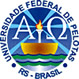 UNIVERSIDADE FEDERAL DE PELOTASPRÓ-REITORIA DE PESQUISA E PÓS-GRADUAÇÃO ESCOLA SUPERIOR DE EDUCAÇÃO FÍSICAPROGRAMA DE PÓS-GRADUAÇÃO EM EDUCAÇÃO FÍSICA CRIAÇÃO E RECONHECIMENTOPortaria n. 1089 de 21/10/2005Portaria n. 794 de 11/09/2014 DOU 12/09/2014 Seç. 1 p. 28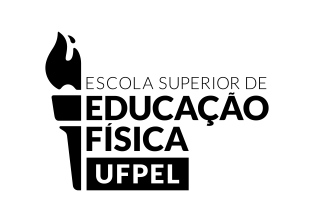 